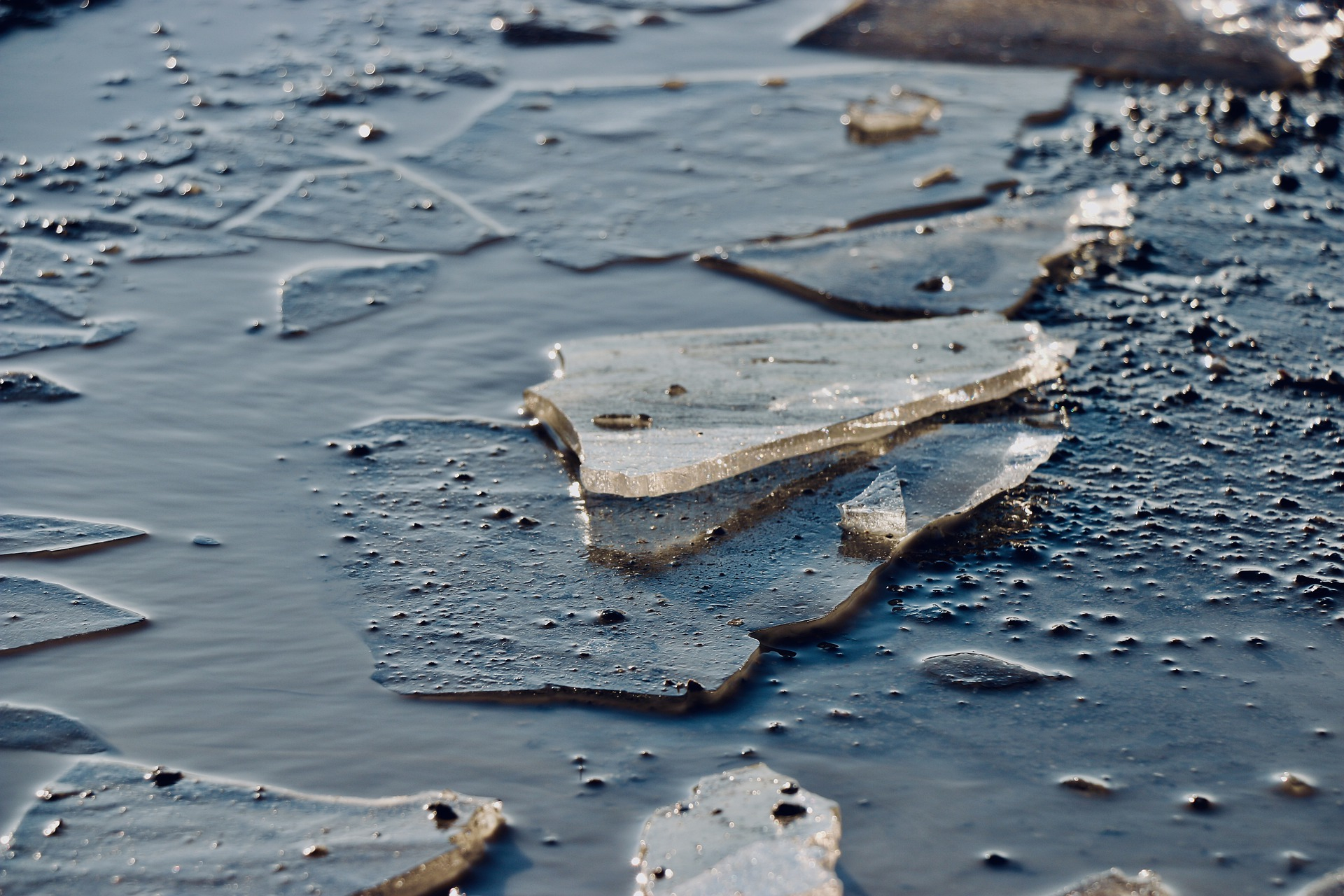 Дорогие друзья помните – выход на тонкий лёд очень опасен! 
Запомните сами и научите детей, что жизненно важно соблюдать меры безопасности в зимний период. А что бы вам было легче ознакомьтесь с ледовой обстановкой на территории округа:- Река Москва – толщина льда 0 см- Большой пруд Воронцовского парка – толщина льда 30 см- Зона отдыха «Битца» - толщина льда 28 см- Теплостанский пруд – толщина льда 30 см- Пойма реки Битца, пруды № 1-4 – толщина льда 25 см- Пруд № 4 на территории санатория «Узкое» - толщина льда 25 см- Черневский пруд на реке Цыганке – толщина льда 27 см- Пруд на Нахимовском проспекте – толщина льда 28 см

Управление по ЮЗАО Департамента ГОЧСиПБ напоминает, что категорически ЗАПРЕЩАЕТСЯ:
- выходить на лед в состоянии алкогольного опьянения,- прыгать и бегать по льду,- собираться большим количеством людей в одной точке.Взрослым следует уделить особое внимание безопасности детей, не допускать нахождения несовершеннолетних у водоемов без присмотра.

Берегите себя и своих близких! Помните, что соблюдение правил поведения на водных объектах - это залог вашей безопасности!Управление по ЮЗАО Департамента ГОЧСиПБ напоминает: при обнаружении несчастного случая немедленно звоните по номерам "101" и "112"!